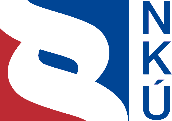 Kontrolní závěr z kontrolní akce22/03Majetek a peněžní prostředky státu, se kterými je příslušný hospodařit Český telekomunikační úřadKontrolní akce byla zařazena do plánu kontrolní činnosti Nejvyššího kontrolního úřadu (dále také „NKÚ“) na rok 2022 pod číslem 22/03. Kontrolní akci řídil a kontrolní závěr vypracoval člen NKÚ Ing. Pavel Hrnčíř.Cílem kontroly bylo prověřit u vybraných oblastí hospodaření, zda Český telekomunikační úřad nakládá s peněžními prostředky a majetkem státu účelně, hospodárně a v souladu s právními předpisy.Kontrolovaná osoba:Český telekomunikační úřad, Praha (dále také „ČTÚ“).Kontrolováno bylo období od roku 2018 do roku 2022, v případě věcných souvislostí i období předcházející.Kontrola byla u kontrolované osoby prováděna v době od ledna do srpna 2022.K o l e g i u m   N K Ú   na svém XV. jednání, které se konalo dne 21. listopadu 2022,s c h v á l i l o   usnesením č. 16/XV/2022k o n t r o l n í   z á v ě r   v tomto znění:Český telekomunikační úřad v letech 2018–2022 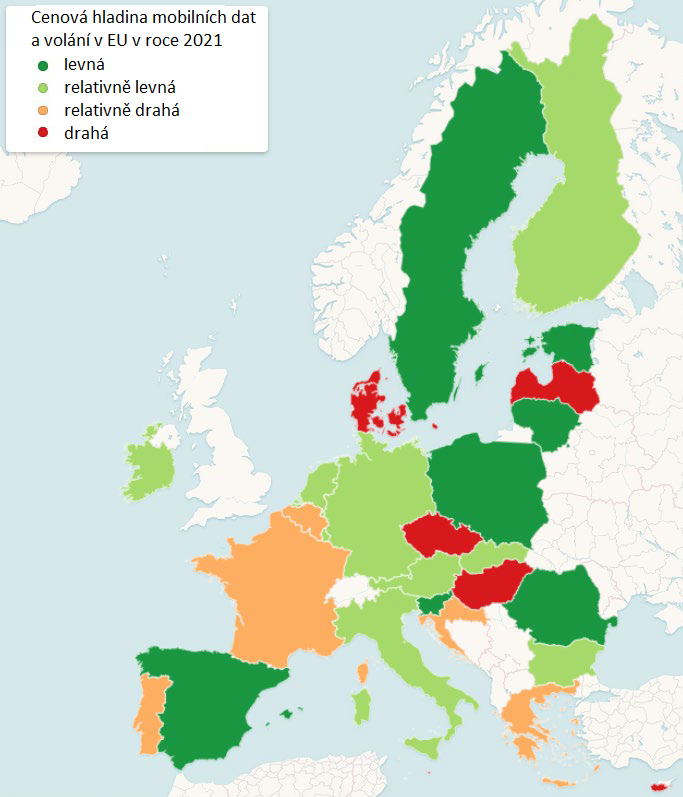 I. Shrnutí a vyhodnoceníCílem kontroly bylo prověřit u vybraných oblastí hospodaření Českého telekomunikačního úřadu, zda nakládá s peněžními prostředky a majetkem státu účelně, hospodárně a v souladu s právními předpisy. Současně byl prověřen postup Českého telekomunikačního úřadu při stanovení a úhradě čistých nákladů držitele poštovní licence, stanovení a úhradě čistých nákladů a ztráty vzniklých z poskytování dílčích služeb univerzální služby v elektronických komunikacích a postup při přípravě a realizaci výběrového řízení za účelem udělení práv k využívání rádiových kmitočtů pro zajištění sítí elektronických komunikací v kmitočtových pásmech 700 MHz a 3400–3600 MHz (dále také „aukce kmitočtů“).ČTÚ nakládal s peněžními prostředky v rozporu s právním předpisem, neboť při pořizování právních a poradenských služeb nedovoleně rozdělil veřejnou zakázku a zadal její části konkrétním dodavatelům napřímo. Dle NKÚ se jedná o skutečnosti nasvědčující porušení rozpočtové kázně ve výši 4,7 mil. Kč. Ve vybraných oblastech hospodaření ČTÚ kontrola nezjistila nedostatky z hlediska účelnosti a hospodárnosti výdajů. NKÚ ale upozorňuje na možné úspory státu při úhradách základních poštovních služeb a na dosud nenaplněný očekávaný přínos aukce kmitočtů ke snížení cen na trhu elektronických komunikací.ČTÚ jako správce rádiového spektra uskutečnil v roce 2020 aukci kmitočtů pásma 700 MHz a pásma 3400–3600 MHz. Příjem z aukce činil 5,6 mld. Kč. Cílem aukce mělo být mimo jiné zvýšení konkurence na trhu elektronických komunikací a snížení ceny mobilních dat. Tohoto cíle zatím nebylo dosaženo. Ceny mobilních dat a volání v ČR byly v roce 2021 jedny z nejvyšších v Evropské unii. Tuto skutečnost dokládá jak mezinárodní srovnání ceny mobilních dat a volání v Evropě, které NKÚ zpracoval z dat ČTÚ, tak studie zpracovaná pro Evropskou komisi.ČTÚ jako správní a regulační úřad v oblasti poštovních služeb uhradil ze státního rozpočtu držiteli poštovní licence náklady z let 2013 až 2017 za poskytování tzv. základních poštovních služeb v celkové výši 2,6 mld. Kč. Přestože objem základních poštovních služeb mezi roky 2013 a 2020 klesl na polovinu, celkové náklady se téměř zdvojnásobily. ČTÚ vykonává neefektivním způsobem kontrolu nároků na využívání dílčích služeb univerzální služby, když vychází z prvotních písemných dokladů. Zefektivnění může přinést umožnění přístupu ČTÚ do příslušného informačního systému státu.Výše uvedené celkové vyhodnocení vyplývá z následujících zjištění:ČTÚ neoprávněně rozdělil veřejnou zakázku. ČTÚ za účelem provedení analýzy relevantního trhu č. 3 uzavřel smlouvy s pěti dodavateli netransparentním způsobem. Zpracovatelé vzájemně spolupracovali a jako plnění smluv odevzdali stejné nebo obdobné, případně související výstupy. Přestože předmět plnění tří z těchto smluv tvořil prokazatelně jeden funkční celek, uzavřel ČTÚ smlouvy na základě samostatných přímých zadání v krátkém časovém sledu. Postupoval tak v rozporu se zákonem č. 134/2016 Sb., když veřejnou zakázku neoprávněně rozdělil. Zároveň ČTÚ na základě takto uzavřených smluv uhradil částku 4 685 145 Kč. Dle NKÚ se jedná o skutečnosti nasvědčující porušení rozpočtové kázně.a) Dosažený výnos z aukce kmitočtů byl nižší, než ČTÚ plánoval. ČTÚ plánoval v rozpočtu na rok 2020 aukcí kmitočtů získat pro státní rozpočet 7 mld. Kč. Vyvolávací ceny jednotlivých aukčních bloků stanovil na základě cen aukcí kmitočtů v zahraničí, přičemž součet vyvolávacích cen činil 5,3 mld. Kč. Skutečný celkový příjem z aukce pak činil 5,6 mld. Kč. Příjem z aukce ovlivnila skutečnost, že stávající operátoři o bloky pásma 700 MHz při aukci mezi sebou výrazně nesoutěžili.b) Snížení ceny mobilních dat a zvýšení konkurence na trhu elektronických komunikací zatím nebylo aukcí kmitočtů z roku 2020 dosaženo. Naplnění tohoto cíle mělo být dosaženo dvěma nástroji – národním roamingem a velkoobchodními nabídkami pro virtuální operátory. Do doby ukončení kontroly se ani jeden z nástrojů reálně v praxi neuplatnil, a nevedl tak ke zvýšení konkurence a následnému tlaku na snížení cen mobilních dat.a) ČTÚ vyplácel kompenzace za poskytování základních poštovních služeb až s několikaletým zpožděním. Hlavním faktorem tohoto zdržení byla délka notifikace veřejné podpory u Evropské komise, kterou mohl ČTÚ ovlivnit jen minimálně. b) Objem poskytovaných základních poštovních služeb dlouhodobě klesal, náklady na jejich poskytování však rostly. Objem poskytnutých základních poštovních služeb mezi roky 2013 a 2020 klesl na polovinu a celkové náklady se téměř zdvojnásobily. Zatímco v roce 2013 byl průměrný jednotkový náklad 2 Kč za poskytnutou službu, v roce 2020 průměrný jednotkový náklad vzrostl na 7,4 Kč za poskytnutou službu.c) Úsporu nákladů na poskytování základních poštovních služeb a vyšší zájem o poštovní licenci může přinést změna nařízení vlády. Významnou část nákladů základních poštovních služeb, které proplácí ČTÚ držiteli poštovní licence, tvoří náklady na provozovny (pošty). Jejich povinný počet stanoví nařízení vlády ve výši 3 200. Dle výpočtu ČTÚ z roku 2015 zahrnujícího i dostupnost a hustotu pošt a kvalitu služeb, by jich ale postačilo jen 2 100. Vysoký počet povinných pošt je jednou z příčin nízkého zájmu o poštovní licenci. Způsob, jakým ČTÚ provádí kontrolu nároků oprávněných osob na slevu plynoucí z využívání některých dílčích služeb univerzální služby, je neefektivní. Kontrola založená na prvotních písemných dokladech je administrativně a časově náročná a omezena ve svém rozsahu. Potřebné informace jsou obsaženy v Jednotném informačním systému práce a sociálních věcí, do kterého nemá ČTÚ povolený přístup. Jeho povolením by se způsob kontroly této agendy zefektivnil. II. Informace o kontrolované oblastiČeský telekomunikační úřad byl zřízen zákonem č. 151/2000 Sb., o telekomunikacích a o změně dalších zákonů, ke dni 1. července 2000 jakožto samostatný správní úřad. V roce 2005 se ČTÚ novelou zákona č. 95/2005 Sb. stal ústředním orgánem státní správy a přešly na něj kompetence v oblasti elektronických komunikací a poštovních služeb. ČTÚ je organizační složkou státu, správcem rozpočtové kapitoly 328 – Český telekomunikační úřad, je účetní jednotkou a veřejným zadavatelem. V čele ČTÚ stojí předseda Rady ČTÚ, kterého jmenuje a odvolává vláda ČR na návrh ministra průmyslu a obchodu. ČTÚ sídlí v Praze a má sedm regionálních pracovišť (v Brně, Českých Budějovicích, Plzni, Karlových Varech, Ústí nad Labem, Hradci Králové a Ostravě).Působnost ČTÚ je dána především zákonem č. 127/2005 Sb. a zákonem č. 29/2000 Sb.. Na základě těchto zákonů ČTÚ:vykonává správu rádiového spektra. ČTÚ odpovídá za jeho účelné využití. Při jeho správě sestavuje ČTÚ plán využití kmitočtového spektra a návrh plánu přidělení kmitočtových pásem včetně jeho změn, uděluje individuální oprávnění k využívání rádiových 
kmitočtů, uděluje příděly rádiových kmitočtů včetně souhlasu k jejich převodu, koordinuje rádiové kmitočty a kmitočtová pásma a kontroluje využívání rádiového spektra. 
V roce 2020 ČTÚ realizoval výběrové řízení za účelem udělení práv k využívání rádiových kmitočtů pro zajištění sítí elektronických komunikací v kmitočtových pásmech 700 MHz a 3400–3600 MHz;ukládá povinnost poskytovat dílčí služby univerzální služby1 v elektronických komunikacích definované v zákoně č. 127/2005 Sb. Pokud ČTÚ shledá, že některá z definovaných dílčích služeb univerzální služby není poskytována na území ČR v potřebném rozsahu, kvalitě a cenové hladině na komerční bázi, uloží ČTÚ povinnost jí poskytovat. Za takto uloženou povinnost náleží poskytovateli dané dílčí služby úhrada čistých nákladů či úhrada ztráty z poskytování dané dílčí služby. Na poskytovatele dílčí služby univerzální služby vyhlašuje ČTÚ výběrové řízení; analyzuje a stanoví relevantní trhy v oboru elektronických komunikací v souladu se zákonem č. 127/2005 Sb., včetně kritérií pro vymezení relevantního trhu a kritérií pro hodnocení významné tržní síly. V definovaných relevantních trzích ČTÚ zkoumá, zda jsou efektivně konkurenční;plní roli nezávislého správního a regulačního orgánu v oblasti poštovních služeb a ukládá povinnost poskytovat základní poštovní služby (dále také „základní služby“). Zákon č. 29/2000 Sb. vymezuje základní služby v rozsahu:dodání poštovních zásilek do 2 kg, dodání poštovních balíků do 10 kg, dodání peněžní částky poštovním poukazem, dodání doporučených zásilek, dodání cenných zásilek, bezúplatné dodání poštovních zásilek do 7 kg pro nevidomé osoby,poštovní služby zajišťované na základě závazků vyplývajících ze členství ČR ve Světové poštovní unii.Platná právní úprava stanoví požadavky na poskytování základních služeb – technickou specifikaci jednotlivých základních služeb, kvalitativní požadavky vč. jejich dostupnosti. ČTÚ má dle zákona o poštovních službách v souvislosti se základními službami mj. provádět analýzy všeobecné dostupnosti základních služeb, přezkoumávat nutnost uložení povinnosti poskytovat a zajišťovat základní služby, vyhlašuje výběrové řízení na držitele poštovní licence, uděluje poštovní licenci, která ukládá jejímu držiteli povinnost provozovat základní poštovní služby za stanovených podmínek. ČTÚ přezkoumává plnění povinností uložených držiteli poštovní licence. Poskytováním a zajišťováním základních služeb vznikají držiteli poštovní licence náklady a výnosy (jejich rozdílem jsou tzv. čisté náklady), které by mu bez uložení této povinnosti nevznikaly. Držitel poštovní licence může požádat o kompenzaci čistých nákladů představujících nespravedlivou finanční zátěž, a to do výše zákonného limitu. Celková výše účetní hodnoty dlouhodobého hmotného a nehmotného majetku dosáhla k 31. prosinci 2021 celkem 701 949 855 Kč. ČTÚ měl v době ukončení kontroly NKÚ příslušnost hospodaření ke třem stavbám a 27 pozemkům v celkové účetní hodnotě 514 907 610 Kč, jež byly ve vlastnictví ČR, případně na nichž měla ČR spoluvlastnický podíl. V roce 2018 a 2020 pořídil ČTÚ nemovitý majetek za celkovou pořizovací cenu 3 526 564 Kč. Jednalo se o 10 parkovacích stání v budově sídla ČTÚ a pět parkovacích stání v Brně, pořízených zejména za účelem parkování měřicích vozů vybavených speciální technikou. Movitý majetek ČTÚ pořídil v kontrolovaném období let 2018 až 2022 v celkové hodnotě 110 758 540,45 Kč. Tabulka č. 1: Příjmy a výdaje ČTÚ v letech 2018 až 2021 (v Kč)Zdroj: výroční zprávy ČTÚ, účetnictví ČTÚ.Příjmy ČTÚ byly tvořeny zejména příjmy ze správy rádiového spektra a ze správy čísel a správními poplatky. V roce 2021 se v příjmech projevily výsledky výběrového řízení za účelem udělení práv k využívání rádiových kmitočtů pro zajištění sítí elektronických komunikací v kmitočtových pásmech 700 MHz a 3400–3600 MHz vyhlášeného v roce 2020, které se finančně vypořádalo na přelomu let 2020 a 2021. Příjem z udělených práv k užívání rádiových kmitočtů činil 5,596 mld. Kč.Nejvyšší výdaje ČTÚ v kontrolovaném období let 2018 až 2022 tvořily úhrady držiteli poštovní licence podle zákona o poštovních službách. Významnou položkou výdajů byly úhrady ztráty z poskytování dílčích služeb univerzální služby v telekomunikacích. Z provozních výdajů ČTÚ byly nejvýznamnější položkou platy a obdobné a související výdaje, které představovaly 70 % provozních výdajů ČTÚ.ČTÚ je od roku 2016 správcem programu ev. č. 128 02 – Rozvoj a obnova materiálně technické základny ČTÚ a od roku 2021 programu 128 03 – Rozvoj a obnova materiálně technické základny ČTÚ. Oba programy se člení na dva podprogramy, z nichž jeden je zaměřen na pořizování a obnovu informačních a komunikačních technologií ČTÚ a druhý je zaměřen na nákup a obnovu techniky a kancelářského vybavení.III. Rozsah kontrolyCílem kontroly bylo prověřit u vybraných oblastí hospodaření, zda Český telekomunikační úřad nakládá s peněžními prostředky a majetkem státu účelně, hospodárně a v souladu s právními předpisy.Kontrole bylo podrobeno hospodaření s majetkem a peněžními prostředky státu, se kterými byl příslušný hospodařit ČTÚ. Kontrola prověřila nákupy nemovitého majetku, na vzorku nákupy movitého majetku, uzavírání nájemních smluv a pořizování externích právních a poradenských služeb. Kontrole byl podroben postup ČTÚ dle zákona č. 29/2000 Sb. při stanovení a úhradě čistých nákladů držitele poštovní licence a při výběru držitele poštovní licence. Kontrolou byl rovněž prověřen postup ČTÚ dle zákona č. 127/2005 Sb. při výběru poskytovatele dílčích služeb univerzální služby v elektronických komunikacích a postup ČTÚ při stanovení a úhradě čistých nákladů a ztráty vzniklých z poskytování dílčích služeb univerzální služby elektronických komunikací dle zákona č. 127/2005 Sb. Jelikož ČTÚ vykonává správu radiového spektra a příjmy z této správy jsou příjmem státního rozpočtu, byl kontrole podroben postup ČTÚ při přípravě a realizaci výběrového řízení za účelem udělení práv k využívání rádiových kmitočtů pro zajištění sítí elektronických komunikací v kmitočtových pásmech 700 MHz a 3400–3600 MHz. Výběrové řízení proběhlo v roce 2020.Kontrolovaný objem příjmů z aukce rádiových kmitočtů činil 5 596 000 000 Kč. Na straně výdajů stanovil NKÚ kontrolovaný objem jako součet hodnoty pořízeného nemovitého majetku, vzorku pořízeného movitého majetku a vzorku pořízených služeb v období let 2018 až 2022 v celkové výši 86 712 593 Kč. Součástí kontrolovaného objemu jsou dále úhrady čistých nákladů a ztráty za poskytování dílčích služeb univerzální služby v elektronických komunikacích za zúčtovací období let 2017 až 2020 v celkové výši 396 641 590 Kč (vyplacené v letech 2018 až 2021). Kontrolovaný objem na úrovni systému zahrnuje čisté náklady držitele poštovní licence vykázané v žádostech o úhradu za zúčtovací období let 2018 až 2020 ve výši 7 415 924 744 Kč.Kontrolovaným obdobím byly roky 2018 až 2022, v případě věcných souvislostí i období předcházející.Pozn.:	Právní předpisy uvedené v tomto kontrolním závěru jsou aplikovány ve znění účinném pro kontrolované období.IV. Podrobné skutečnosti zjištěné kontrolou1. Hospodaření ČTÚČTÚ v souladu se svojí zákonnou povinností stanovil v květnu 2021 relevantní trhy v oboru elektronických komunikací včetně relevantního trhu č. 3 – velkoobchodní trh přístupu k mobilním službám. Po stanovení relevantního trhu musí ČTÚ ze zákona provést jeho analýzu. Tuto analýzu zpracovalo pro ČTÚ šest externích dodavatelů. Pěti dodavatelům ČTÚ zadal zpracování jednotlivých částí analýzy formou veřejné zakázky malého rozsahu napřímo. Tyto zakázky pokrývaly zpracování samotné analýzy relevantního trhu č. 3, projednání a vypořádání připomínek vzešlých z veřejné konzultace včetně vypořádání připomínek, projednání analýzy s Úřadem na ochranu hospodářské soutěže a zpracování podkladů pro zahájení notifikačního procesu u Evropské komise. Šestý dodavatel se na této analýze podílel poskytováním poradenství na základě smlouvy o právním poradenství, která se týkala i dalších oblastí působnosti ČTÚ. Za tyto služby uhradil ČTÚ celkem 6 035 570 Kč bez DPH.Neoprávněné rozdělení veřejné zakázky v rozporu s právním předpisemPět smluv na zpracování analýzy relevantního trhu č. 3, na její následné projednání v rámci veřejné konzultace a spolupráci v rámci notifikace u Evropské komise uzavřel ČTÚ napřímo s pěti dodavateli bez výběrového řízení v rozmezí 19 dnů. Tito dodavatelé v průběhu analýzy relevantního trhu č. 3 úzce spolupracovali. Tři dodavatelé spolupracovali do takové míry, že se jejich výstupy výrazně překrývaly a lišily se pouze formálně. Jedním z jejich výstupů byla samotná analýza relevantního trhu č. 3, druhým jejich výstupem pak byla stejná analýza, pouze ve formátu pro veřejnou konzultaci. Součástí obou výstupů pak byl i návrh regulace relevantního trhu č. 3. NKÚ zjistil, že ČTÚ definoval jednotlivé části analýzy, kterou mají tito tři dodavatelé zpracovat, a to včetně stanovení přesného podílu prací. Takto definované zadání dokládá, že se ve skutečnosti jednalo o analýzu, která tvořila jeden funkční celek. I přes tento fakt ČTÚ zvolil pro zadání veřejné zakázky na analýzu relevantního trhu č. 3 formu veřejné zakázky malého rozsahu zadanou přímo konkrétním dodavatelům, bez provedení zadávacího řízení podle zákona o zadávání veřejných zakázek.Výše popsaným postupem tak ČTÚ porušil zákon o zadávání veřejných zakázek, když neoprávněně rozdělil veřejnou zakázku a neuzavřel smlouvy na základě zadávacího řízení a omezil tím okruh možných dodavatelů. Přestože tyto tři smlouvy tvoří jeden funkční celek, ČTÚ nesečetl předpokládané hodnoty jednotlivých veřejných zakázek, jak požadoval zákon o zadávání veřejných zakázek. Ten ukládal, aby zadavatel stanovil předpokládanou hodnotu všech plnění, která tvoří jeden funkční celek a jsou zadávána v časové souvislosti, a podle její výše pak zjistil, jaké zadávací řízení má použít. ČTÚ tímto porušil zásadu transparentnosti, zákaz diskriminace a zásadu rovného zacházení. Za tyto tři smlouvy ČTÚ uhradil celkem 4 685 145 Kč včetně DPH, což NKÚ vyhodnotil jako skutečnosti nasvědčující porušení rozpočtové kázně dle ustanovení § 44 odst. 1 písm. a) zákona č. 218/2000 Sb., o rozpočtových pravidlech a o změně některých souvisejících zákonů (rozpočtová pravidla). Hospodaření s majetkem bez nedostatkůNKÚ také kontroloval pořizování a využívání nemovitého a movitého majetku a nájemní vztahy ČTÚ. NKÚ v těchto oblastech nezjistil v kontrolovaném období pochybení při nakládání s peněžními prostředky státu. 2. Aukce kmitočtů ČTÚ v roce 2020 provedl výběrové řízení formou aukce, jehož předmětem bylo udělení práv k využívání rádiových kmitočtů 703–733 MHz, 758–788 MHz (souhrnně označováno jako pásmo 700 MHz) a 3400–3600 MHz. Tato pásma byla určena jako primární pro rozvoj sítí páté generace (5G). Držitelé kmitočtů provádějí update sítí na 5G v různé míře i u jiných pásem (1800 MHz a 2100 MHz), pokud jsou tato pásma určena k poskytování hlasových a mobilních datových služeb. Usnesením vlády ze dne 27. ledna 2020 č. 84 obdržel ČTÚ doporučení, aby při aukci kmitočtů nastavil takové podmínky, aby mimo jiné došlo ke snížení ceny mobilních dat pro koncové spotřebitele na evropsky srovnatelnou úroveň. ČTÚ aukci připravoval od roku 2018 a do vyhlášení aukce dne 7. srpna 2020 její podmínky na základě veřejných konzultací a na základě usnesení vlády dvakrát upravoval. Do 30. září 2020 byl termín pro doručení žádostí o využívání rádiových kmitočtů a vlastní aukce proběhla ve dnech 10. až 13. listopadu 2020 elektronickou formou. Celkem se do aukce přihlásilo sedm zájemců o příděl kmitočtů. V průběhu celého výběrového řízení byly zájemci anonymní a jejich jména byla zveřejněna až po ukončení aukce.Příjem z aukce kmitočtů činil 5,6 mld. Kč oproti plánovaným 7 mld. Kč.Kmitočtová pásma byla rozdělena do jednotlivých bloků. Kmitočtové pásmo 700 MHz bylo rozděleno na aukční bloky kategorie A, kmitočtové pásmo 3400–3600 MHz na aukční bloky kategorie B. Vyvolávací cenu jednotlivých bloků, která činila celkem 5,26 mld. Kč, stanovil ČTÚ na základě benchmarkingu cen aukcí kmitočtů, které proběhly v evropských zemích pro kmitočty využitelné pro sítě 5G. ČTÚ plánoval příjem státního rozpočtu na rok 2020 z aukce ve výši 7 mld. Kč, ale v důsledku realizace aukce ke konci roku 2020 tento údaj aktualizoval a přesunul očekávaný příjem z aukce na rok 2021, kde už ovšem uvedl částku 5,26 mld. Kč, která odpovídala vyvolávací ceně aukce. Skutečný příjem z aukce činil 5,596 mld. Kč.Pásmo 700 MHz bylo v aukci rozděleno mezi stávající velké operátory bez výrazného soutěžení o vyšší cenovou nabídku. Aukce měla 20 kol, v každém kole probíhala dražba zvlášť na bloky v kmitočtovém pásmu 700 MHz a 3400–3600 MHz. U aukce pásma 700 MHz byl vyhrazen jeden blok uchazečům, kteří nebyli stávajícími operátory. Vzhledem k tomu, že noví operátoři zájem neprojevili, bylo umožněno ucházet se o tento blok stávajícím operátorům. Přestože aukce měla celkem 20 kol, v pásmu 700 MHz proběhla aktivně pouze tři kola. Pásmo 700 MHz, které ČTÚ rozdělil na tři bloky, získali stávající tři operátoři. Při aukci dvou z těchto bloků ale soutěž o vyšší cenovou nabídku v podstatě neproběhla, protože o každý blok projevil zájem vždy jeden ze dvou stávajících operátorů a každý z nich získal příslušný blok za vyvolávací cenu. Třetí blok, o který projevili zájem za vyvolávací cenu v prvním kole aukce všichni stávající operátoři, tak zůstal třetímu stávajícímu operátorovi, který blok získal ve druhém kole za cenu o 70 mil. Kč vyšší, než činila jeho vyvolávací cena.Nástroje k zajištění vyšší konkurence a snížení cen mobilních dat se zatím v praxi neuplatnily. Jeden z nich nebude od roku 2026 již využitelný.Ke zvýšení konkurence na trhu elektronických komunikací v ČR stanovil ČTÚ v podmínkách aukce a následně ve vydaném rozhodnutí o přídělech kmitočtů v pásmu 700 MHz pro jejich držitele dva závazky:závazek národního roamingu. Tento závazek se týká pouze držitele přídělu třetího aukčního bloku. Ten musí na základě smlouvy umožnit tzv. oprávněným zájemcům využívání všech kmitočtových pásem držitele tohoto bloku. Tato podmínka se tedy vztahuje i na jiná kmitočtová pásma, která držitel tohoto třetího bloku vydražil v předchozích aukcích. Oprávněnými zájemci se rozumí držitelé kmitočtů v pásmech
3400–3800 MHz, kteří nejsou zároveň stávajícími operátory a splní pro využívání národního roamingu podmínku, že prostřednictvím vlastní sítě elektronických komunikací ve standardu 5G pokryjí alespoň 10 % obyvatelstva ČR. Pro využití národního roamingu musí oprávnění zájemci do 30. června 2025 pokrýt vlastní sítí 30 % obyvatelstva ČR. Tento závazek je platný do 30. června 2029, po tomto datu již tato služba nemusí být držitelem třetího bloku poskytována. V době ukončení kontroly ani jeden oprávněný zájemce nesplnil podmínky pro využívání národního roamingu;závazek velkoobchodní nabídky. Tento závazek se vztahuje na všechny držitele přídělu kmitočtů v pásmu 700 MHz. Jeho cílem je vytvořit podmínky pro poskytování služeb elektronických komunikací prostřednictvím provozovatele sítí v pásmu 700 MHz i pro ty zájemce, kteří nemají vybudovanou vlastní infrastrukturu a kteří uzavřou s držitelem přídělu v pásmu 700 MHz smlouvu. Jedná se zejména o tzv. virtuální operátory. Platnost tohoto závazku stanovil ČTÚ do 24. února 2026. Poté již bude na rozhodnutí držitele kmitočtů, zda umožní působení virtuálních operátorů ve své síti. V době ukončení kontroly NKÚ byly předložené velkoobchodní nabídky operátorů pro přístup k síti 700 MHz ve fázi prověřování ze strany ČTÚ. Pro využití velkoobchodní nabídky virtuálními operátory a národního roamingu oprávněnými zájemci je zásadní pokrytí dostatečného počtu obyvatel a území ČR, aby mohl konkrétní virtuální operátor představit takovou nabídku služeb, která bude cenově výhodná jak pro zákazníky, tak pro samotného virtuálního operátora. To je podmíněno zejména dostatečným územním pokrytím sítí 5G, které zahrnuje vysoký počet potenciálních uživatelů sítě. K 30. červnu 2022 pouze jeden operátor provozoval sítě v pásmu 700 MHz a pokrýval jimi 32 % území ČR (19 % obyvatel ČR). Ostatní dva operátoři provozovali sítě v pásmu 3400–3600 MHz s pokrytím 0,1 %, resp. 24 % obyvatel ČR.Do doby ukončení kontroly se závazek národního roamingu ani velkoobchodní nabídky stanovený držitelům kmitočtů v pásmu 700 MHz reálně v praxi neuplatnil, a nevedl tak ke zvýšení konkurence a následnému tlaku na snížení cen mobilních dat. ČTÚ nastavil podmínky aukce tak, že v okamžiku, kdy budou mít držitelé přídělu kmitočtů v pásmu 700 MHz splněnu povinnost dosáhnout dostatečného vysokého pokrytí sítěmi 5G, nebudou mít již povinnost poskytovat velkoobchodní nabídky. Tím tak přestane být využitelný jeden z nástrojů, kterým má být dosaženo zvýšení konkurence na trhu elektronických komunikací. Konkurence na trhu elektronických komunikací v ČR není dostatečná a ceny mobilních dat a volání jsou jedny z nejvyšších v Evropské unii.V současné době jsou ceny mobilních dat a volání v ČR jedny z nejvyšších v Evropské unii. Tuto skutečnost dokládá jak mezinárodní srovnání, které NKÚ zpracoval, tak studie zpracovaná v roce 2022 pro Evropskou komisi, publikovaná dne 28. července 2022. Pokusy ze strany ČTÚ zavést regulaci cen byly do doby ukončení kontroly Evropskou komisí zamítnuty. Evropská komise nedoporučuje regulovat trh s mobilními daty.Příklad vedoucí ke snížení ceny volání a mobilních dat:3. Čisté náklady základních poštovních služebČlenské státy EU jsou povinny na základě směrnice Evropského parlamentu a Rady 97/67/ES ve veřejném zájmu zajišťovat poskytování základních poštovních služeb. Jejich poskytování zajišťuje ČR prostřednictvím držitele poštovní licence. Pro období let 2013 až 2017 určil držitele poštovní licence zákon č. 221/2012 Sb. a od roku 2018 vybírá držitele poštovní licence výběrovým řízením ČTÚ. V období let 2013 až 2017 a let 2018 až 2022 byla držitelem poštovní licence Česká pošta, s.p. (dále jen „Česká pošta“). Ta byla jediným účastníkem výběrového řízení na držitele poštovní licence pro období let 2018 až 2022, nesplnila však jednu z podmínek účasti ve výběrovém řízení, a ČTÚ proto její žádost o udělení licence zamítl. S ohledem na nutnost zajistit poskytování základních služeb v období let 2018 až 2022 rozhodl ČTÚ v souladu se zákonem o poštovních službách o udělení poštovní licence napřímo České poště, neboť byla jediným provozovatelem v ČR schopným zajistit poskytování základních služeb za podmínek stanovených příslušnou právní úpravou. Pro období let 2023 až 2024 vypsal ČTÚ v roce 2022 výběrové řízení na držitele poštovní licence, kterého se Česká pošta zúčastnila jako jediný uchazeč. Splnila podmínky výběrového řízení a stala se držitelem poštovní licence na období let 2023 až 2024. NKÚ ověřoval nastavení podmínek obou vyhlášených výběrových řízení na držitele poštovní licence a zjistil, že ČTÚ tyto podmínky nastavil v souladu s platnou právní úpravou bez preference konkrétního provozovatele.Nastavený systém ověřování čistých nákladů základních poštovních služeb nevykazoval nedostatky.ČTÚ pravidelně kontroloval plnění povinností stanovených držiteli poštovní licence vč. kvality a způsobu poskytování základních služeb. Výsledky provedených kontrol zveřejňoval každoročně v souhrnné zprávě o plnění povinností uložených držiteli poštovní licence. Před vyhlášením výběrového řízení na držitele poštovní licence ČTÚ rovněž provedl přezkumy, v jejichž rámci analyzoval trh poštovních služeb. Při přezkumu v roce 2021 pro výběrové řízení na držitele poštovní licence v letech 2023 až 2024 ČTÚ zjistil, že část základních služeb již nemusí být v tomto období zajišťována držitelem poštovní licence, neboť jejich poskytování bylo pokryto obdobnými poštovními službami poskytovanými na komerční bázi v požadované kvalitě a dostupnosti. Jedná se o dodání poštovního balíku do 10 kg vnitrostátně a dodání poštovních zásilek do 2 kg vnitrostátně v rozsahu přesahujícím rozměr zásilky 35,3 × 25 × 2 cm nebo hmotnost 1 kg, které proto byly z povinnosti držitele poštovní licence v letech 2023 až 2024 vyjmuty.Držitel poštovní licence má zákonný nárok požádat o kompenzaci tzv. čistých nákladů, které představují nespravedlivou finanční zátěž. Tato zátěž vzniká povinností poskytovat základní poštovní služby podle nastavených legislativních pravidel na celém území ČR, každý pracovní den bez ohledu na ekonomickou výhodnost. Držitel poštovní licence předkládá ČTÚ žádost o úhradu čistých nákladů za daný rok do 31. srpna následujícího roku. O čistých nákladech je držitel poštovní licence povinen vést oddělenou účetní evidenci, která podléhá kontrole ČTÚ a nezávislému auditu. Maximální výše kompenzace ze státního rozpočtu je stanovena zákonem o poštovních službách (tabulka č. 2).NKÚ za kontrolované období ověřil, že nastavený systém výpočtu čistých nákladů, vedení oddělené účetní evidence a její pravidelné ověření spolu s následnou kontrolou výpočtu nákladů jsou dostatečným předpokladem, že držiteli poštovní licence budou propláceny náklady, které souvisí se zajištěním a poskytováním základních služeb.Tabulka č. 2: Čisté náklady držitele poštovní licence*	Údaj dle žádosti držitele poštovní licence o úhradu čistých nákladů představujících nespravedlivou finanční zátěž.Zdroj: Výroční zpráva Českého telekomunikačního úřadu za rok 2021, žádosti České pošty o úhradu čistých nákladů představujících nespravedlivou finanční zátěž za jednotlivé roky, interní doklady ČTÚ za roky 2018, 2019 a 2020 k průběhu ověřování výše čistých nákladů.Dlouhý notifikační proces Evropské komise brzdil proplácení čistých nákladů základních poštovních služeb.Úhrada čistých nákladů, které představují nespravedlivou finanční zátěž, podléhá notifikaci Evropské komise z důvodu prověření souladu poskytování těchto úhrad s pravidly veřejné podpory. Zákonem č. 221/2012 Sb. byl nastaven systém financování základních služeb z peněžních prostředků tzv. kompenzačního fondu, který nebyl součástí státního rozpočtu a do kterého měli přispívat ostatní poskytovatelé poštovních služeb. Tento mechanismus se stal předmětem několika soudních sporů některých poskytovatelů poštovních služeb s ČTÚ a rovněž předmětem kritiky ze strany Evropské komise. V souladu se zákonnou úpravou z roku 2015 a po ukončení notifikačního procesu v roce 2018 byly čisté náklady za období let 2015 až 2017 proplaceny v roce 2018 České poště ze státního rozpočtu prostřednictvím rozpočtové kapitoly ČTÚ. Na základě výzvy Evropské komise ke zrušení kompenzačního fondu rozhodla vláda ČR v březnu 2017, že také čisté náklady za roky 2013 a 2014 budou proplaceny ze státního rozpočtu prostřednictvím rozpočtové kapitoly ČTÚ. Úhradu těchto nákladů ve výši 800 mil. Kč provedl ČTÚ v roce 2019 a 2020 poté, co se rozhodnutí vlády promítlo do novelizace zákona č. 29/2000 Sb. Pro období let 2018 až 2022 byl notifikační proces k proplácení čistých nákladů ukončen v červenci 2022, čisté náklady za období let 2018 až 2020 ČTÚ uhradil v srpnu 2022.Podíl nákladů, který proplácel ČTÚ držiteli poštovní licence na základě zákonných limitů, činil až 61 % požadavku držitele licence.Přehled výše čistých nákladů, jejich zákonných limitů a skutečných úhrad je uveden v tabulce č. 2. Za zajišťování a poskytování základních služeb v letech 2013 až 2017 uhradil ČTÚ České poště celkem 2,6 mld. Kč. Výše kompenzace ze státního rozpočtu se tak na úhradě čistých nákladů vynaložených Českou poštou podílela ze 49,7 %. Podíl státního rozpočtu v požadavku na úhradu čistých nákladů za období let 2018 až 2020 činil 60,7 %.Náklady na poskytování základních poštovních služeb mezi roky 2013 a 2020 se zdvojnásobily, zatímco jejich objem klesl na polovinu.Objem poskytovaných základních služeb klesl mezi roky 2013 a 2020 ze 477,6 milionu na 247,4 milionu kusů. Celkové náklady na jejich poskytování se ve stejném období zdvojnásobily z 948 mil. Kč na 1 870 mil. Kč (graf č. 1, tabulka č. 2). Snižování objemu poskytovaných základních služeb lze předpokládat i v následujících letech s ohledem na zákon č. 261/2021 Sb., který automaticky zakládá všem právnickým osobám a fyzickým podnikajícím osobám datové schránky. Stejně tak si budou moci zřídit datovou schránku fyzické nepodnikající osoby, které od roku 2023 využijí pro komunikaci se státem některou z forem elektronické komunikace – eObčanku, bankovní identitu apod. Jedná se cca o 3 miliony datových schránek, s jejichž majiteli bude komunikovat stát elektronicky u všech typů doručování, a nebude tak nadále využívat základní poštovní služby. Čisté náklady mají převážně fixní charakter, což při poklesu počtu poskytovaných služeb vede k nárůstu jejich jednotkových nákladů. Zatímco v roce 2013 byl průměrný jednotkový náklad 2 Kč za poskytnutou službu, v roce 2020 průměrný jednotkový náklad vzrostl na 7,4 Kč za poskytnutou službu. Graf č. 1: 	Vývoj objemu poskytovaných základních služeb a výše čistých nákladů na jejich poskytování, včetně kompenzace čistých nákladů ze státního rozpočtu v období 2013 až 2020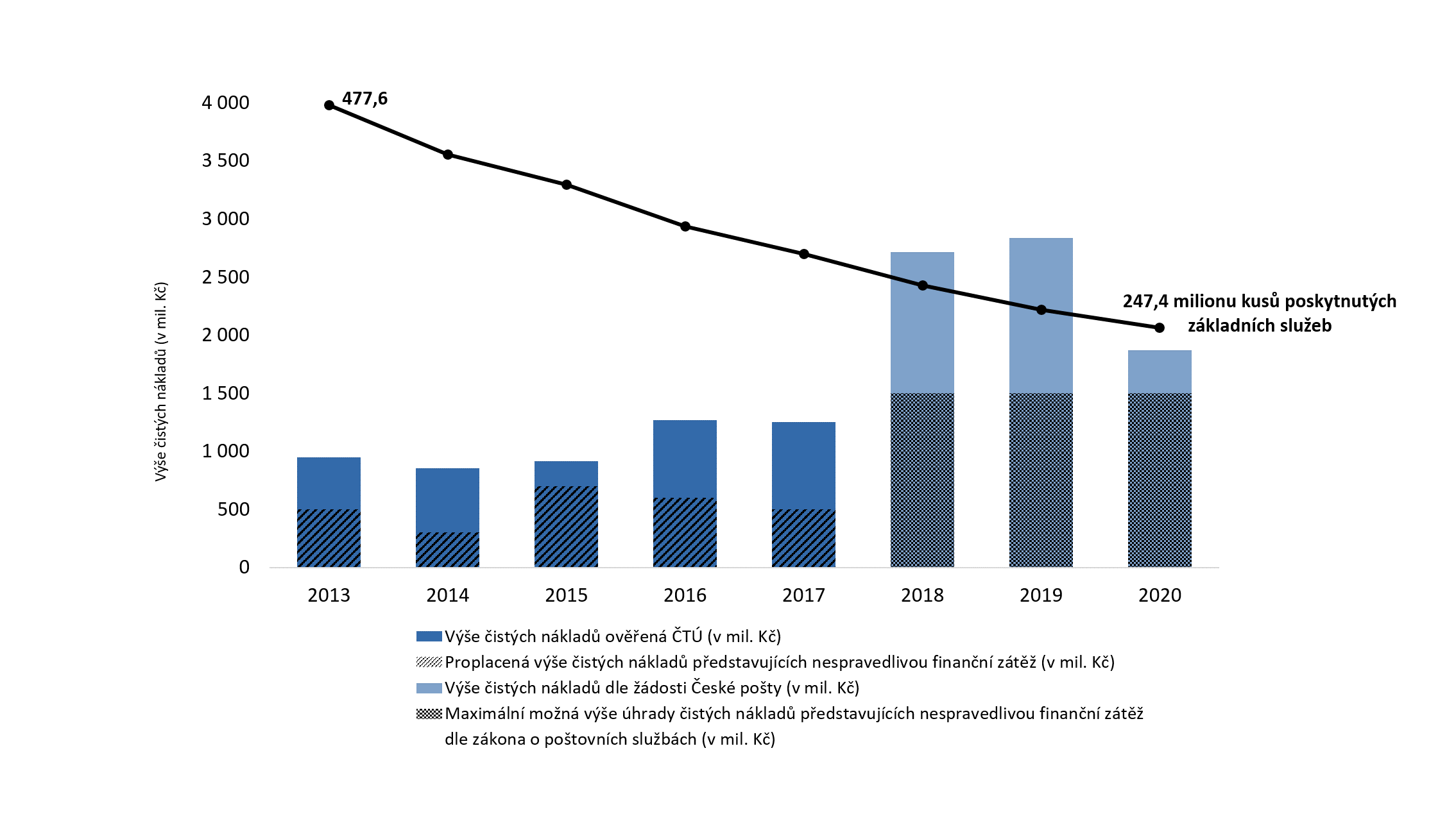 Zdroj: výroční zprávy ČTÚ z let 2013 až 2020, žádosti České pošty o úhradu čistých nákladů z let 2018 až 2020.Úsporu nákladů a vyšší zájem o poštovní licenci může přinést změna nařízení vlády.Ze struktury čistých nákladů podle žádostí České pošty o jejich úhradu vyplývá, že nejvyšší podíl činily náklady na pobočkovou a doručovací síť. Náklady na doručovací síť poklesly v roce 2020, kdy Česká pošta upravila doručování u vybraných listovních zásilek na dvourychlostní systém jejich doručování (dle volby zákazníka v prioritním a v ekonomickém režimu). Přetrvával ale vysoký podíl nákladů na pobočkovou síť, který se zvýšil z 50 %, resp. 51 %, v letech 2018 a 2019 na 75 % v roce 2020 (tabulka č. 3). V letech 2018 až 2020 dosahovaly čisté náklady na pobočkovou síť cca 1,5 mld. Kč ročně. V důsledku rychle rostoucích cen energií lze očekávat jejich růst i v dalším období.Tabulka č. 3: Struktura čistých nákladů v letech 2018 až 2020Zdroj: interní doklady ČTÚ za roky 2018, 2019 a 2020 k průběhu ověřování výše čistých nákladů.*	Nehmotnými a tržními výhodami v souvislosti s držením poštovní licence jsou např.: právo uvádět do oběhu poštovní známky a ceniny, osvobození základních poštovních služeb od daně z přidané hodnoty. Nehmotné a tržní výhody snižují výši čistých nákladů.Pozn.: Z důvodu zaokrouhlení na celá čísla nemusí být součet v tabulce za jednotlivé roky 100 %.Výše nákladů na pobočkovou síť vychází v současné době z platné právní úpravy (nařízení vlády č. 178/2015 Sb.), která stanoví povinnost poskytovat základní poštovní služby prostřednictvím nejméně 3 200 provozoven. Požadavky na dostupnost a hustotu provozoven jsou popsány v § 14 vyhlášky č. 464/2012 Sb., a to především ve vazbě na velikost a občanskou vybavenost obce a vzdálenost k provozovně. Na základě aplikace těchto požadavků ČTÚ v roce 2015 vypočetl, že ke splnění podmínek daných vyhláškou by bylo dostatečných 2 112 provozoven, a tudíž doporučil vládě ČR stanovit jejich minimální počet na 2 100. Nařízení vlády č. 178/2015 Sb. stanovilo ale minimální počet provozoven ve výši 3 200, což odpovídalo tehdejšímu počtu provozoven České pošty (3 217). Ve srovnání s ostatními státy v Evropě měla ČR v roce 2020 jednu z nejhustších sítí provozoven pro poskytování základních služeb. Z přezkumu provedeném ČTÚ v roce 2021 vyplynulo, že žádný z provozovatelů poštovních služeb v ČR s výjimkou České pošty nesplňoval vyhláškou stanovené požadavky na dostupnost a hustotu provozoven. Snížením počtu provozoven pro poskytování základních služeb na úroveň požadavků vyhlášky by bylo možné dosáhnout významné úspory čistých nákladů. Zároveň by tento krok mohl zvýšit zájem ostatních provozovatelů poštovních služeb o poskytování těchto služeb pro stát a účastnit se výběrového řízení na držitele poštovní licence.4. Univerzální služba v elektronických komunikacíchUniverzální služba je stanovena zákonem o elektronických komunikacích. Jedná se o soubor dílčích služeb, které mají být dostupné všem koncovým uživatelům na celém území ČR v požadované kvalitě za dostupnou cenu. ČTÚ má tyto dílčí služby sledovat, přezkoumávat a v případě, že některé z dílčích služeb nejsou poskytovány v dostatečné kvalitě za přijatelné ceny komerčně, může rozhodnout o uložení povinnosti poskytovat takovou dílčí službu univerzální služby za stanovenou cenu. V případě uložení povinnosti poskytovat některou dílčí službu univerzální služby pak náleží jejímu poskytovateli podle zákona kompenzace čistých nákladů, případně úhrada ztráty z poskytování této služby. V letech 2018 až 2022 ČTÚ uložil povinnost poskytovat celkem tři dílčí služby univerzální služby: přístup zdravotně postižených osob k veřejně dostupné telefonní službě – speciální koncová zařízení;zvláštní ceny nebo cenové plány pro osoby se zvláštními sociálními potřebami; veřejné telefonní automaty.Ve všech třech případech vybral ČTÚ poskytovatele prostřednictvím výběrového řízení, účastníkem byl vždy jeden uchazeč, který podmínky splnil a ČTÚ této společnosti uložil povinnost poskytovat tyto služby. Za kalendářní roky 2017 až 2020 uhradil ČTÚ čisté náklady a ztrátu z poskytování dílčích služeb univerzální služby jejímu poskytovateli ve výši 396,6 mil. Kč. Při kontrole úhrad NKÚ nezjistil nehospodárné nebo neúčelné nakládání s peněžními prostředky.Kontrolu oprávněnosti slev pro osoby se zvláštními sociálními potřebami by ČTÚ zefektivnil, pokud by měl přístup do informačního systému státu, kterým v době kontroly nedisponoval.Zvláštní ceny nebo cenové plány pro osoby se zvláštními sociálními potřebami jsou dílčí službou, která těmto osobám umožňuje získat slevu 200 Kč ze standardních cenových plánů poskytovatelů veřejně dostupné telefonní služby. Poskytovatel této dílčí služby má nárok na úhradu slevy ze státního rozpočtu prostřednictvím ČTÚ, který splnění podmínek pro úhradu kompenzace kontroluje. Využívání této služby mělo v období let 2017 až 2020 klesající tendenci, v roce 2017 této služby využívalo 33 068 osob, v roce 2020 pak 28 428 osob. Okruh osob s nárokem na slevu byl dne 1. ledna 2022 výrazně rozšířen o osoby s nízkými příjmy. ČTÚ nárok na poskytnutí slevy kontroloval na vzorku o velikosti 4 %, který každoročně obměňoval. Při kontrole ČTÚ vycházel z prvotních písemných dokladů poskytnutých od poskytovatele této dílčí služby. Údaje o osobách, které mohou mít nárok na tuto slevu, jsou obsaženy v Jednotném informačním systému práce a sociálních věcí, ČTÚ však nemá ze zákona umožněn přístup do tohoto systému. Lze předpokládat, že zvýšením počtu osob, kterým bude poskytována sleva, dojde k výraznému zatížení ČTÚ z hlediska kontroly. Zajištění přístupu do příslušného informačního systému státu by umožnilo ČTÚ vykonávat tuto kontrolu efektivnějším způsobem, než je kontrola písemných dokladů jednotlivých osob.Seznam zkratek5G	telekomunikační standard mobilní sítě páté generaceaukce kmitočtů	výběrové řízení za účelem udělení práv k využívání rádiových kmitočtů pro zajištění sítí elektronických komunikací v kmitočtových pásmech 700 MHz a 3400–3600 MHzČeská pošta	Česká pošta, s.p.ČTÚ	Český telekomunikační úřadEU	Evropská unieNKÚ	Nejvyšší kontrolní úřadSR	státní rozpočetzákladní služby	základní poštovní služby vymezené zákonem č. 29/2000 Sb.2018201920202021Příjmy celkem1 065 770 319,00856 328 896,00862 801 050,006 696 772 491,00Výdaje celkem2 488 500 877,691 170 855 075,18967 222 568,85697 117 241,39Výdaje na úhradu čistých nákladů držiteli poštovní licence1 800 000 000,00500 000 000,00300 000 000,000,00Výdaje na úhradu univerzální služby 108 787 309,54104 039 424,7293 337 050,4890 477 804,82Provozní výdaje na činnost ČTÚ, v tom:579 713 568,15566 815 650,46573 885 518,37606 639 436,57– kapitálové výdajeProgram ev. č. 128 0223 041 885,5425 274 150,8535 257 660,3322 676 638,95Program ev. č. 128 03---21 666 198,36– platy a podobné a související výdaje399 659 064,00406 902 968,00421 406 553,00411 268 090,00Zúčtovací obdobíVýše čistých nákladů 
(v Kč)Max. výše kompenzace čistých nákladů ze SR 
(v Kč)Uhrazeno ze SR do 31.7.2022 
(v Kč)Datum úhradyPodíl uhrazené kompenzace ze SR na čistých nákladech 
(v %)2013947 797 553500 000 000500 000 0004. 9. 201952,8 %2014851 780 872300 000 000300 000 00020. 2. 202035,2 %2015914 807 746700 000 000700 000 00026. 3. 201876,5 %20161 267 674 931600 000 000600 000 00026. 3. 201847,3 %20171 253 322 382500 000 000500 000 00014. 12. 201839,9 %2013–20175 235 383 4842 600 000 0002 600 000 00049,7 %20182 711 845 862*1 500 000 000------20192 834 387 630*1 500 000 000------20201 869 691 252*1 500 000 000------2018–20207 415 924 744*4 500 000 000------201820192020Čisté náklady na pobočkovou síť 50 %51 %75 %Čisté náklady na doručovací síť43 %44 %16 %Čisté náklady na podpůrné procesy1 %1 %1 %Nehmotné a tržní výhody*3 %3 %5 %Náklady kapitálu2 %2 %3 %